
Ο κόκορας ξυπνάειΟ κόκορας ξυπνάει μα οι κότες όλες λείπουν
άδειο το κοτέτσι και τον πιάνει πανικός
βγαίνει έξω αλαφιασμένος τις κοτούλες του να ψάξει
“βρε που πήγαν, που γυρνάνε” συλλογίζεται ο φτωχόςΚαι τις βρίσκει αραγμένες στις ξαπλώστρες της πισίνας
με χυμούς και με φραπέδες και πολύχρωμα μαγιώ
άλλες με γυαλιά ηλίου κακαρίζουνε με χάρη
άλλες κάνουν μακροβούτια κι άλλες τρώνε παγωτόΚικιρικου κικιρικου..
κοκοκοκοκοκοκο                                                                                 
κικιρικου κικιρικου..
κοκοκοκοκοκοκο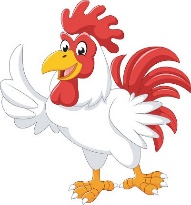 Βρε κοτούλες μου τους λέει πάμε μέσα στο κοτέτσι
και υπόσχομαι να γίνω ο καλύτερος γαμπρός
θα σας φέρνω κάθε μέρα πίτουρα πολυτελείας
στις ποτίστρες θα `χω γάλα κι όλες θα σας αγαπώΜα οι κότες ξαναμμένες απ’ την ηλιοθεραπεία
του γυρίζουνε την πλάτη με γλυκά χασμουρητά
κι είναι τόσο ευτυχισμένες που δε θέλουν πια ν’ ακούσουν
για κοτέτσια, για ποτίστρες, για κοκόρια και αυγά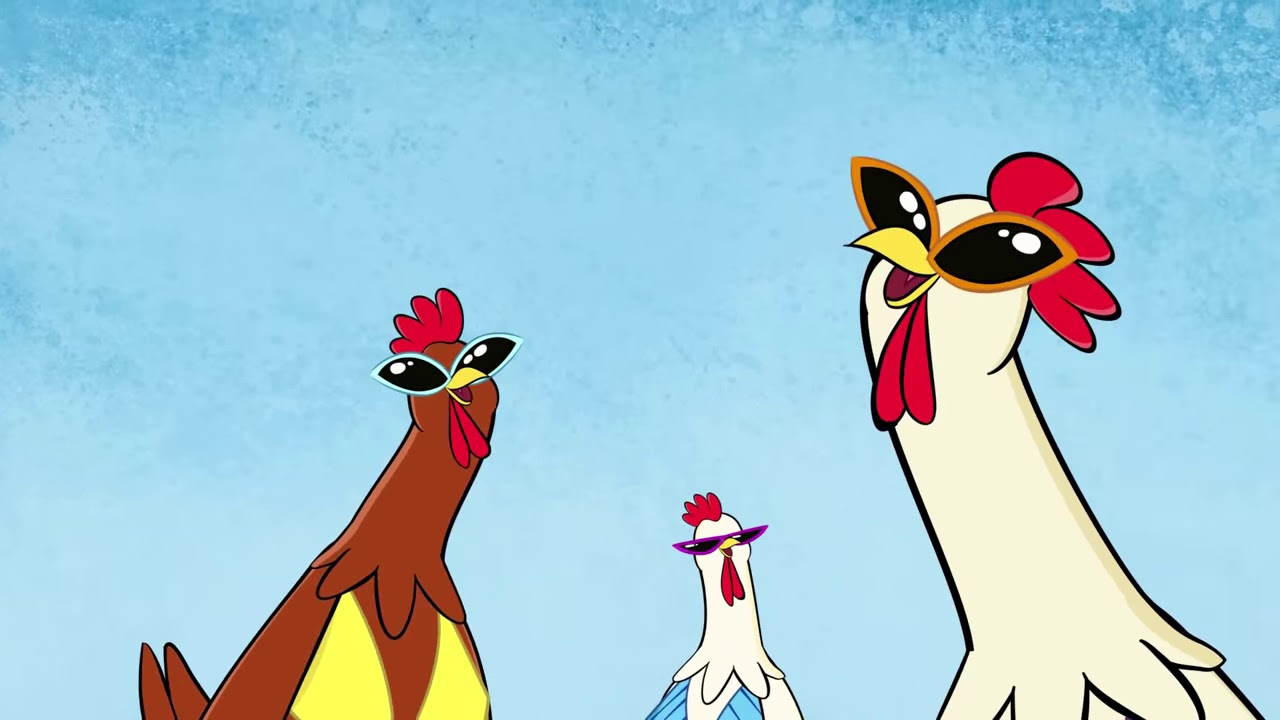 